Консультация для родителейМама  - логопед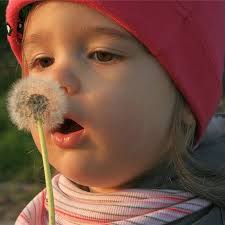                                                         Воспитатель: Неснова С.В.	Ребёнок  учится говорить, но иногда у него это получается плоховато? Попробуйте позаниматься  с ним.  Осваивайте упражнения постепенно, не все сразу, и делайте их постоянно – от этого будут зависеть успехи малыша. И обязательно  правильно покажите ему упражнения и потом тоже делайте вместе с ним !             Дыхательные упражнения:« Снежинки»Положите на ладошку кусочек ваты – это снежинка – и себе тоже.Научите легко выдыхать через рот, чтобы снежинки полетели!Потом начните тренироваться в коротком и длительном выдохе.« Мыльные пузыри»Я думаю, тут ничего объяснять не надо – это очень полезно!Пускайте пузыри!« Задуем  свечку»Ребёнок любит это упражнение, но помните: делать его надо только при вашем участии! Зажгите свечу, поставьте перед малышом, пусть он дует на неё так , чтобы пламя не гасло, а только отклонялось. Это очень хороший контроль за выдохом  и важен  для постановки звуков.« Кораблики»Налейте в таз воды, наложите туда или бумажные пробирки, или лёгкие шарики, игрушки. Вдох через рот – дуем на наши кораблики, это упражнение полезно и тем , кто болеет простудными заболеваниями.« Соломинка»Положите её в стакан, и пусть малыш делает « бурю», когда дует через соломинку. Следите , чтобы вдох коротким, а выдох длительным. « А кто дольше будет делать бурю, а ?Игровые  упражнения для мышц лицаа) – « Покажи, какой у нас  дедушка сердитый! » ( Надо нахмурить брови и удержать такой «вид» около 5 секунд.) – « А какой он, когда улыбается?» ( брови приподнимаются, а глаза прищуриваются- это непростое упражнение, поверьте!)- А как он хочет тебя поцеловать? ( губы надо вытянуть трубочкой и удержать их в таком состоянии 4-5 секунд)б) « Надуем шарик» - пусть это будут щёки, сначала надуваем обе, потом правую, а потом левую. Потом шарик у нас « лопнет» - обе щёки надуты, а воздух выдыхается очень медленно через губки, сквозь маленькую дырочку. Тоже можно провести соревнования « А у кого дольше шарик лопается?» в) игры с язычком: вот он у нас  «загорает» - высунуть язык, положить на нижнюю губу, вот он у нас  « пробует мёд или мороженное» - кончиком языка облизнуть верхнюю губу, потом нижнюю. Тут надо стараться, верхняя губа даётся с трудом , но эффект очень хороший! Поиграйте в игру « Холодное – горячее» . нужно два стакана , один с горячей водой, другой с холодной водой, и ложка. Завяжите малышу глазки и опустите ложку сначала с горячей водой, потом с холодной водой, потом прикоснитесь к языку ребёнка: он должен угадать- горячая она или холодная? Или ещё так : пусть « язычок загорает», а вы ему что-то даёте попробовать: кусочек огурца, кусочек свеклы – - « а ну –ка ,  что съел, угадал?» . точно так же играйте в « кислое--  сладкое – солёное» и т.д., всё это развивает чувствительность языка.